Θέμα: Επιμορφωτική συνάντηση των καθηγητών κλ. ΠΕ10-  ΚοινωνιολόγωνΣΧΕΤ:   Έγκριση  Περιφερειακής Διεύθυνσης Εκπ/σης Δυτ. Ελλάδας: Φ.1.8/ΚΔ/3549/    Σας παρακαλώ να ενημερώσετε τους εκπαιδευτικούς της ειδικότητας των Κοινωνιολόγων-(ΠΕ 10) που υπηρετούν στην περιοχή ευθύνης σας για τις επιμορφωτικές συναντήσεις που έχουν προγραμματιστεί από τη Σχ. Σύμβουλο την Τρίτη  με θέμα: «Πολιτική Παιδεία, ενότητα Γ΄-Κοινωνιολογία: ενδεικτική διδακτική πρόταση» σύμφωνα με το παρακάτω πρόγραμμα:Τρίτη , 12.00-14.00 στο 4ο ΓΕΛ ΑγρινίουΤρίτη , 17.00-19.00 στο 1ο ΓΕΛ ΜεσολογγίουΠαρακαλούνται οι κ.κ Διευθυντές/ντριες να διευκολύνουν την προσέλευση των εκπαιδευτικών.  Οι εκπαιδευτικοί μπορούν να συμμετέχουν σε όποια από τις δύο συναντήσεις επιθυμούν, ανάλογα με τον τόπο διαμονής ή/και εργασίας τους. Η μετακίνησή τους δεν θα βαρύνει το Δημόσιο.                                                           Με εκτίμηση                                                            Π. Μιμιλίδου                                                                  Σχολική Σύμβουλος                                                                     Κοινωνιολόγων (ΠΕ10)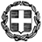 ΓΡΑΦΕΙΟ ΣΧΟΛΙΚΩΝ ΣΥΜΒΟΥΛΩΝ
ΔΕΥΤΕΡΟΒΑΘΜΙΑΣ ΕΚΠΑΙΔΕΥΣΗΣ
ΘΕΣΣΑΛΟΝΙΚΗΣ-----